4ος ΘΕΜΑΤΙΚΟΣ ΚΥΚΛΟΣ :"Δημιουργώ και καινοτομώ" ΥΠΟΘΕΜΑΤΙΚΗ: "Γνωριμία με τα επαγγέλματα" ΤΙΤΛΟΣ: "Τα επαγγέλματα του μέλλοντος"Εργαστήριο 1ο: Τι σημαίνει επάγγελμα2η Δραστηριότητα:  Ομαδοποιούμε τα επαγγέλματα, ανάλογα με το χώρο.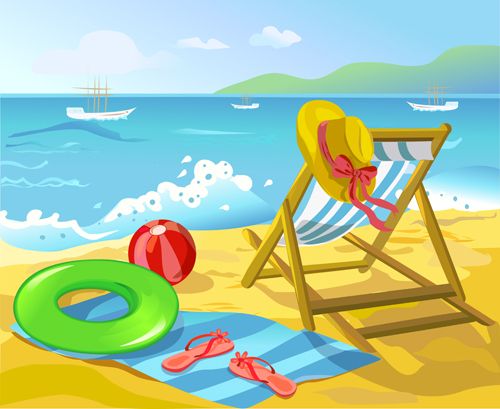 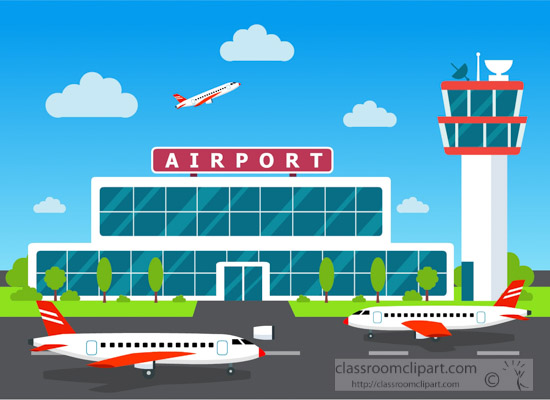 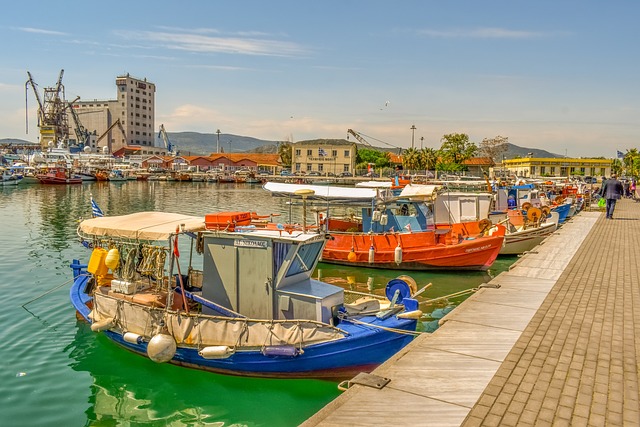 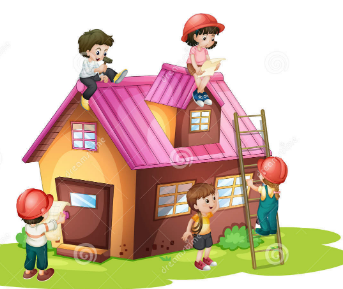 